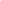 TWS Board Meeting Agenda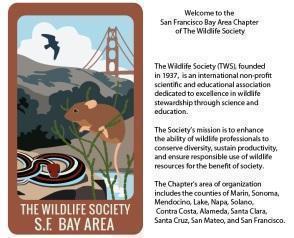 San Francisco Bay Area Chapter6:30 – 8:30 PM on February 17, 2021AttendeesCall-in Carli B., Meghan B., Lauren R., Mary Y., Rachel R., Nicole C., Molly D., Natalie R., Leslie K., Laura D.Absent Patricia V., Kathleen G., Joe D.AgendaOld BusinessVote to approve prior meeting minutes delayed until March MeetingNew BusinessPresident UpdatesTWS ConferenceChapter meeting was successful30 people attended chapter meeting!Members were excited about our lecture series!Ideas: Sogorea Te’ Land Trust coordination, bio blitzes, Falconry workshopsSocial media committee?Is this something that we’re interested in?Is this too much with our other burgeoning committees Should it be another Chair?We could try to find a person interestedWe could also get a group of people to be a “committee”Professional Development willing to post for specific Professional Development-related outreach Slack channel for communications?This might be a good opportunity to get more involved with our membershipPros: Lots of channels, levels of engagementCons: Not super user-friendly, could alienate some members who are unfamiliar with Slack2021 Goal – Get together again!Professional lecturers’ seriesRachel, Nicole, Leslie to take the leadEvent Ideas“Build a box” Event that focuses on having a “take home” tangible object that supports wildlife at homeBuild membership on committeesCreating community through collective action, can be a way to further engage membership (‘tiny tasks’) to spread the work among a larger groupIf there’s something that you’re interested in doing, or that you think is worth doing, let’s think about working together more to share the work and make things happen!More teamwork – solicit the membership to help with smaller tasksBook club9 people are interested so far! Rachel to plan a meeting for sometime in early March! Exciting!! Secretary Updates 209 membersQuarterly membership updates! Next one will be in April. Membership overhaul is complete. Members should start automatically receiving emails when their membership is almost expired, and then again when it actually expiresPresident-Elect UpdatesLaura will be attending a virtual escape room event as a “virtual field trip”. She’ll give more updates next monthPast-President UpdatesHQ guidance asks for us to follow local guidelines for in-person events. No longer a blanket ban on in-person eventsNat’s here to support Rachel and all of us to make sure that we don’t lose any knowledge and she’s ready to helpTreasurer UpdatesBudget!Our annual budget is approved near the beginning of every Board term. Ricka would present a draft budget near the beginning of a board meeting; then we will discuss and review; then vote on a final budget at the next board meetingWestern Section Updates Virtual Exhibit Booth and virtual field trip – Well Done!Professional Development UpdatesMore updates to come!! Nicole and Leslie will be meeting soon to discuss a proposal for 2021Professional lecturers’ seriesHoping to be able to plan for an in-person event towards the end of the year!Conservation Affairs UpdatesMBTA UpdatesLetters being gathered, may not be much new informationPatricia is helping mid-pen open trust draft their own MBTA letterShe will be providing more information about a new bill in CA regarding restorative ranchingStudent Affairs Updates Lauren will check in with Halia to get more details about the actual funds and how to move forward with thatLast year, Leslie and Molly discussed putting aside Animex money to host scholarships for SF Bay-hosted workshopsDiversity Chair UpdatesGabe Reyes will be joining us next month as Diversity ChairPublic Outreach UpdatesCaitlin is our new Public Outreach Chair, she may not have the necessary informationWebsite UpdatesNew Board members! Send Meghan a short Bio and a photo for the website!Historian UpdatesNo updates. Have been getting questions about whether or not we will repeat the Career Workshop!Newsletter Updates AbsentMeeting called by President: 7:50 PM